Veke 17: 22.04-26.04 Periode 5                                         Ordenselevar: Linnea og JoachimMåndag Måndag Tysdag Onsdag Torsdag Fredag Fredag Hugs denne veka:         Ny naturfagsoppgåve       Heile veka: Elevsamtalar
       
Alle må ha kalkulator og linjal i matematikktimane! 
Hugs neste veke:      Utviklingssamtalar0815-0945Kroppsøving 0815-0930 Norsk0815-0915Engelsk0815-1100Mat og helse0815-0930 Norsk	Hugs denne veka:         Ny naturfagsoppgåve       Heile veka: Elevsamtalar
       
Alle må ha kalkulator og linjal i matematikktimane! 
Hugs neste veke:      Utviklingssamtalar0945-1030 Språk/arbeidslivsfag 0945-1030 Språk/arbeidslivsfag 0945-1100Kunst og handverk0945-1100KRLE0915-1000Matematikk0815-1100Mat og helse0930-1000 MatematikkHugs denne veka:         Ny naturfagsoppgåve       Heile veka: Elevsamtalar
       
Alle må ha kalkulator og linjal i matematikktimane! 
Hugs neste veke:      Utviklingssamtalar1030-1100Utdanningsval 1030-1100Utdanningsval 0945-1100Kunst og handverk1015-1100Naturfag0815-1100Mat og helse1015-1100  NaturfagHugs denne veka:         Ny naturfagsoppgåve       Heile veka: Elevsamtalar
       
Alle må ha kalkulator og linjal i matematikktimane! 
Hugs neste veke:      Utviklingssamtalar1100-1145 Lunsj 1100-1145 Lunsj 1100-1145 Lunsj 1100-1145 Lunsj 1100-1145 Lunsj 1100-1145 Lunsj 1100-1145 Lunsj Hugs denne veka:         Ny naturfagsoppgåve       Heile veka: Elevsamtalar
       
Alle må ha kalkulator og linjal i matematikktimane! 
Hugs neste veke:      Utviklingssamtalar1145-1415Mat og helse               1145-1230  Matematikk 1145--1245 Engelsk1145-1230Matematikk1145-1300Samfunnsfag1145-1230 Språk/arbeidslivsfag 1145-1230 Språk/arbeidslivsfag Hugs denne veka:         Ny naturfagsoppgåve       Heile veka: Elevsamtalar
       
Alle må ha kalkulator og linjal i matematikktimane! 
Hugs neste veke:      Utviklingssamtalar1145-1415Mat og helse               1245-1330 Naturfag1300-1415 Matematikk/samfunsfag1230-1315Musikk1145-1300Samfunnsfag1245-1415 Valfag1245-1415 ValfagHugs denne veka:         Ny naturfagsoppgåve       Heile veka: Elevsamtalar
       
Alle må ha kalkulator og linjal i matematikktimane! 
Hugs neste veke:      Utviklingssamtalar1145-1415Mat og helse               1330-1415 Norsk1300-1415 Matematikk/samfunsfag1330-1415Naturfag1315-1415Norsk 1245-1415 Valfag1245-1415 ValfagHugs denne veka:         Ny naturfagsoppgåve       Heile veka: Elevsamtalar
       
Alle må ha kalkulator og linjal i matematikktimane! 
Hugs neste veke:      UtviklingssamtalarFAGLæringsmål FAGLæringsmål KRLEMe arbeider med prosjektet i bibelhistorie.Utforska og presentera sentrale trekk ved kristendommenUtforske og drøfte korleis kristendom inngår i historiske endringsprosessar. Bruke og drøfte fagomgrep om religionen. Utforske og presentere korleis element frå kristendom kjem til uttrykk i ulike mediumNATURFAGNervar og hormon – Kommunikasjon i kroppen
Lære viktige omgrep for kapitteletLære korleis ei dyrecelle er oppbygd og korleis dei fungerer. Lære korleis kroppsdelane samarbeider.Gjere greie for korleis ei nervecelle er oppbygd Gjere greie for korleis kommunikasjonen mellomnervecellene skjer. Forklare korleis nervesignal blir overført frå celle til celle. Forklare korleis nervecellene er knytt saman med mange andre celler.KROPPSØVINGPrøver ulike teknikkar i volleyball.Set meg inn i reglane som gjeld i volleyball. SAMFUNNSFAGVite noko om 2. verdskrigArbeide i djupna med eit temaNORSKBruke kjelder på ein kritisk og etterretteleg måte.Lese og samtale om tekstSPRÅK/ARB.LIVSpansk: snakke om noko som har skjedd (presens perfektum)Engelsk ford: Podcast om Remember the TitansFransk:  Skildre heimen og heimstaden sin, preposisjonar , delingsartikkelen, -re verb og forklare vegen.  Arbeidslivsfag: Elevene skal få trening i å vurdere hva som trengs i samfunnet. Elevene skal sammen skal finne en ide som både de og målgruppen blir engasjert og motivert av. Forretningsideen skal være til nytte og verdi for andre enn dem selv.MATEMATIKKNytt kapittel: Plangeometri å undersøke og beskrive eigenskapane til ulike mangekantarÅ utforske og argumentere for formlar og gjere berekningar for omkrets og areal i mangekantar og sirklar. Å utforske eigenskapar ved sirkelen og finne tilnærma verdiar for konstanten pi. Å forklare og presentere samanhengen mellom utvikling i geometriske mønster og talmønster.ENGELSKBruke kjelder på ein kritisk og etterretteleg måte.VALFAGFysisk aktivitet og helse:  Friidrett ute. Få røynsle med korleis du kan  drive med intervalltrening.  
Design og redesign: Tove ullkuler til gjenstander. K&HPerspektivteikning og arkitektur.MAT OG HELSEKunne bruke ulike matlagingsmetodar og -teknikkar.Kunne hente fram matvarer og utstyr.Kunne forstå og bruke matlagingsomgrep.Kunne leggje ein plan for arbeidet og følgje han.MusikkKomponering 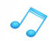 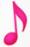 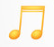  LEKSE TIL I DAGPÅ SKULEN MÅNDAGSpansk Spansk: Vi arbeider med presens perfektum og uttaleFranskDei tre gruppene av regelrette verb i presens på fransk og oppgåveløysing.  Danser, finir, vendre.. Engelsk fordjupningArbeidslivsfagElevbedriftUtdanningsvalPowerpoint til utviklingssamtaleMat og helse Og Gjærdeigsprøve for ½ gruppe. Dei som ikkje har gjærdeigsprøve, øver til teoriprøve.Husk strikk i håret og forkle NorskFodjupningsoppgåve 2.vk Vi ser dokumentarMatematikkMatematikkProgrammering i campusNaturfag Arbeid med oppgåva i teamsTYSDAGKunst og handverkGjer ferdig den skriftlege delen av samisk kunst og kultur. Ta med PC til timen.
Ha med papp til å lage modell med. Teoriøkt med perspektivteikning.  KroppsøvingEngelsk“The Death of a Tramp”.SamfunnsfagMatematikkONSDAGKRLELes kapittelet om kristendom i læreboka (s.94-110). Skriv ned tre idear til presentasjonen dykkar som de kan jobba med på onsdag. Oppstart nytt tema og nytt prosjekt - KristendommenNaturfagArbeid med oppgåva som ligg under skolearbeid i naturfagsteamet. Det er lurt å arbeide litt heime slik at du ikkje har mykje igjen på slutten. Kahoot + konkurranseNorskHeimearbeid denne veka nyttast til oppgåva i KRLE og samfunnsfagFodjupningsoppgåve 2.vkLese vidare i HullMatematikkSjå forelesinga på campus inkrement og gjer oppgåvene til den. Dette er ny frå førre vekeMåling av areal s.154-155. Oppgåve 3.6-3.8
MusikkMe jobbar vidare med å lage song.TORSDAGNaturfagArbeid med oppgåva i skolearbeid. SamfunnsfagFodjupningsoppgåve 2.vkFodjupningsoppgåve 2.vkEngelsk"Sherlock”.MusikkKomponering.MatematikkGjer oppgåvene i campus. Ny frå førre vekeBerekning av areal: Kvadrat og rektangel s.156-157, oppg 3.9-3.10 Berekning av areal: Parallellogram s.158-159, oppg 3.11-3.14NorskFodjupningsoppgåve 2.vkFREDAGMatematikkProgrammering i campusNaturfagArbeid med oppgåvaMat og helseGjærdeigsprøve for ½ gruppe. Dei som ikkje har gjærdeigsprøve, øver til teoriprøve.Husk strikk i håret og forkle SpanskPass på at du kan forklare korleis ein lagar verbtida presens perfektum.Å fortelje om noko som har skjedd: Skrive setningar. Munnleg trening: øving på å svare på spørsmål på spansk.FranskPugg bøyinga av regelrette –er, -ir og re verb + avoir, être, faire og aller. Verbstafett ute. Regelrette verb + avoir, être , faire og aller.Engelsk fodjupingFransk: Er du klar for innspelinga på Flip om ein idrettsutøver? ArbeidslivsfagElevbedriftNorskFodjupningsoppgåve 2.vkValfagFysisk: Friidrett ute.
Design og redesign: Ta med deg det du treng til valfri oppgåve. Fysisk: Friidrett ute.Design og redesign: Vi starter planlegging av valfri oppgåve.  Engelsk fordypning: Lord of the Rings